FORMULARZ KONSULTACYJNYprojektu Planu zrównoważonego rozwoju
publicznego transportu zbiorowego dla powiatu kępińskiego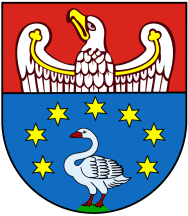 Uwagi w ramach konsultacji społecznych będą przyjmowane wyłącznie pisemnie, na poniższym formularzu. Wypełnione formularze konsultacyjne należy przekazać:drogą elektroniczną na adres e-mailowy: justyna.rosielewska@powiatkepno.pl  , wpisując w tytule wiadomości „Konsultacje społeczne PT”drogą korespondencyjną na adres: Starostwo Powiatowe w Kępnie ul. Kościuszki 5 ,63-600 Kępno (liczy się data wpływu)bezpośrednio w Starostwie Powiatowym, ul .Kościuszki 5 - w godz. od 8.00. do 14.00, pok. nr 103 w nieprzekraczalnym terminie do dnia 08.08.2016r.INFORMACJA O ZGŁASZAJĄCYM UWAGI /ZMIANYWyrażam zgodę na gromadzenie, przetwarzanie i przekazywanie moich danych osobowych, zbieranych
w celu przeprowadzenia konsultacji społecznych dotyczących projektu Planu zrównoważonego rozwoju
publicznego transportu zbiorowego dla powiatu kępińskiego, zgodnie z Ustawą z dnia 29 sierpnia 1997r. o ochronie danych osobowych (Dz. U. z 2002r., Nr 101, poz.926 z późn. zm.).ZGŁASZANE UWAGI / PROPOZYCJE ZMIANData: …………………………		………………………………………………Czytelny podpis osobylub przedstawiciela instytucji/organizacjiNazwa instytucji / organizacji
lub imię i nazwisko
oraz adres korespondencyjnyE-mail i telefon kontaktowyLp. Część dokumentu, 
do którego odnosi się uwaga (w tym nr rozdziału i nr strony)Treść uwagi/ propozycja zmianUzasadnienieuwagi/zmiany12